....................................., dnia .................................                                   Podpis Wykonawcy 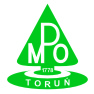 System Zarządzania JakościąSystem Zarządzania JakościąP/SZJ-8.4-01FORMULARZ  OFERTOWYOdbiór i zagospodarowanie odpadówFORMULARZ  OFERTOWYOdbiór i zagospodarowanie odpadówP/SZJ-8.4-01FORMULARZ  OFERTOWYOdbiór i zagospodarowanie odpadówFORMULARZ  OFERTOWYOdbiór i zagospodarowanie odpadówPostępowanieznak:ON/P-79/2019Ogłoszenie z dnia ……./ 12 / 2019 r. Ogłoszenie z dnia ……./ 12 / 2019 r. Postępowanieznak:ON/P-79/2019zamawiającyMiejskie Przedsiębiorstwo Oczyszczania Spółka z o. o. z siedzibą w Toruniuprzy ul. Grudziądzkiej  159,REGON:  870525973  NIP:   879-016-92-80Sąd Rejonowy w Toruniu, VII Wydział Gospodarczy Krajowego Rejestru Sądowego KRS 0000151221Kapitał zakładowy: 14 491 000 PLNzamawiającyMiejskie Przedsiębiorstwo Oczyszczania Spółka z o. o. z siedzibą w Toruniuprzy ul. Grudziądzkiej  159,REGON:  870525973  NIP:   879-016-92-80Sąd Rejonowy w Toruniu, VII Wydział Gospodarczy Krajowego Rejestru Sądowego KRS 0000151221Kapitał zakładowy: 14 491 000 PLNzamawiającyMiejskie Przedsiębiorstwo Oczyszczania Spółka z o. o. z siedzibą w Toruniuprzy ul. Grudziądzkiej  159,REGON:  870525973  NIP:   879-016-92-80Sąd Rejonowy w Toruniu, VII Wydział Gospodarczy Krajowego Rejestru Sądowego KRS 0000151221Kapitał zakładowy: 14 491 000 PLNzamawiającyMiejskie Przedsiębiorstwo Oczyszczania Spółka z o. o. z siedzibą w Toruniuprzy ul. Grudziądzkiej  159,REGON:  870525973  NIP:   879-016-92-80Sąd Rejonowy w Toruniu, VII Wydział Gospodarczy Krajowego Rejestru Sądowego KRS 0000151221Kapitał zakładowy: 14 491 000 PLNDANE DOTYCZĄCE WYKONawCYNAZWA:  ......................................................................................................................................................................................SIEDZIBA...........................................................................  ul. .....................................................................................................NR TELEFONU ...................................................................... ,e-mail: ………………………………………….……..………… NIP .....................................................................................  REGON ..........................................................................................DANE DOTYCZĄCE WYKONawCYNAZWA:  ......................................................................................................................................................................................SIEDZIBA...........................................................................  ul. .....................................................................................................NR TELEFONU ...................................................................... ,e-mail: ………………………………………….……..………… NIP .....................................................................................  REGON ..........................................................................................DANE DOTYCZĄCE WYKONawCYNAZWA:  ......................................................................................................................................................................................SIEDZIBA...........................................................................  ul. .....................................................................................................NR TELEFONU ...................................................................... ,e-mail: ………………………………………….……..………… NIP .....................................................................................  REGON ..........................................................................................DANE DOTYCZĄCE WYKONawCYNAZWA:  ......................................................................................................................................................................................SIEDZIBA...........................................................................  ul. .....................................................................................................NR TELEFONU ...................................................................... ,e-mail: ………………………………………….……..………… NIP .....................................................................................  REGON ..........................................................................................CENA oferty NETTO (bez podatku VAT)cyfrowo:słownie:CENA oferty NETTO (bez podatku VAT)cyfrowo:słownie:% PODATKU VATwartość podatku VATcyfrowo:słownie:% PODATKU VATwartość podatku VATcyfrowo:słownie:CENA oferty BRUTTO (z podatkiem VAT).cyfrowo:słownie:CENA oferty BRUTTO (z podatkiem VAT).cyfrowo:słownie:TERMIN wykonania zamówieniATERMIN wykonania zamówieniA dO 31.12.2019 r.  dO 31.12.2019 r. WARUNKI PŁATNOŚCI WARUNKI PŁATNOŚCI 14 dni od daty dostarczenia zamawiającemu  poprawnie wystawionej faktury VAT14 dni od daty dostarczenia zamawiającemu  poprawnie wystawionej faktury VATWykaz cen za poszczególne elementy przedmiotu zamówienia Zawiera załącznik nr 2Wykaz cen za poszczególne elementy przedmiotu zamówienia Zawiera załącznik nr 2Wykaz cen za poszczególne elementy przedmiotu zamówienia Zawiera załącznik nr 2Wykaz cen za poszczególne elementy przedmiotu zamówienia Zawiera załącznik nr 2